NázevGramážPodíl oříšků (%)Výrobce/DodavatelPodíl náplně (%)Cena (Kč)Cena za kg (Kč)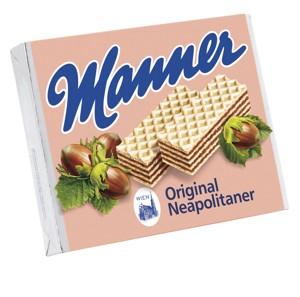 Manner Original Neapolitaner759,84Josef Manner & Comp AG8217,9238,67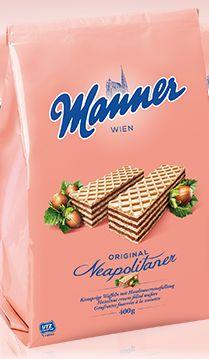 Manner Original Neapolitaner4009,84Josef Manner & Comp AG8274,9187,25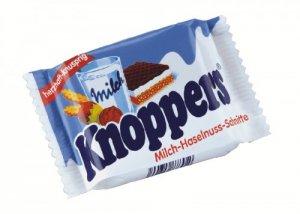 Knoppers s mléčným a lískoořechovým krémem Storck759,1August Storck KG59,8*24,9332,00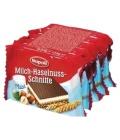 Milch-Haselnuss-Schnitte Napoli1259Josef Manner & Comp AG74*32,9263,2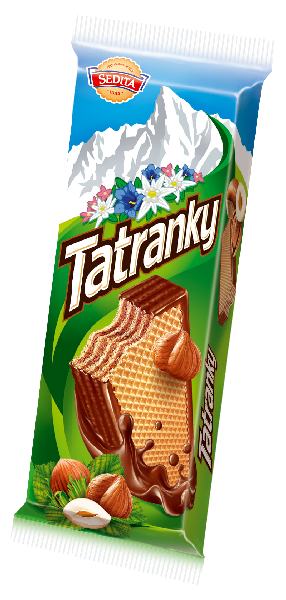 Tatranky Sedita457,5I.D.C. Holding, a.s.729,9220,00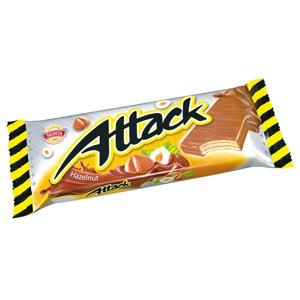 Attack Hazelnuts Sedita306I.D.C. Holding, a.s.58*6,9230,00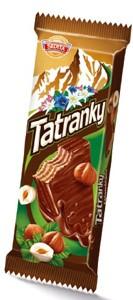 Tatranky celomáčené Sedita306I.D.C. Holding, a.s.58*5,9196,67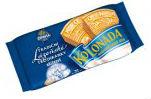 Kolonáda tradiční lázeňské trojhránky Grand oříšek Opavia505,5Mondelez Czech Republic s.r.o.808,9178,00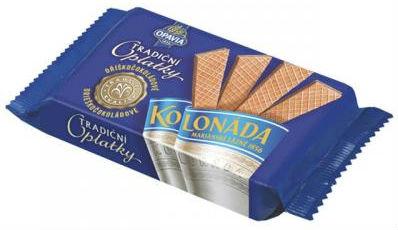 Kolonáda tradiční oplatky Opavia1404,5Kraft Foods CR s.r.o.7122,9163,57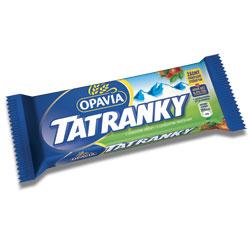 Tatranky s lískovými oříšky Opavia474,4Mondelez Czech Republic s.r.o.0*8,9189,36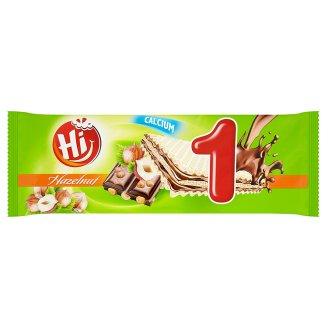 HI Oplatky s čokoládovo-lískooříškovou náplní293,9MOKATE Czech s.r.o.724,9168,97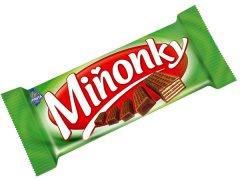 Miňonky oříškové Opavia502,7Kraft Foods CR s.r.o.45*8,9178,00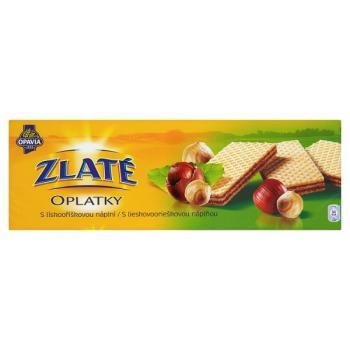 Zlaté oplatky s lískooříškovou náplní Opavia1462,3Mondelez Czech Republic s.r.o.7116,9115,75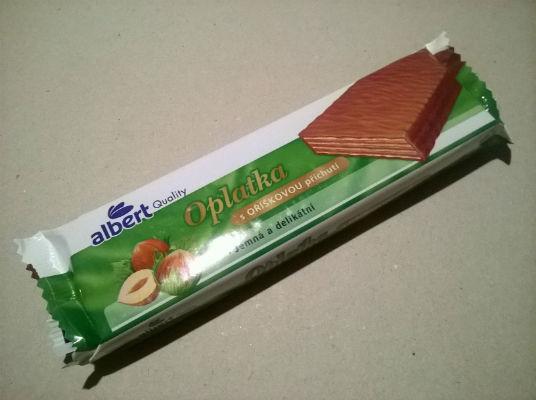 Oplatka s oříškovou příchutí Albert Quality401,8ZPC MIESZKO S.A.55,2*5,9147,50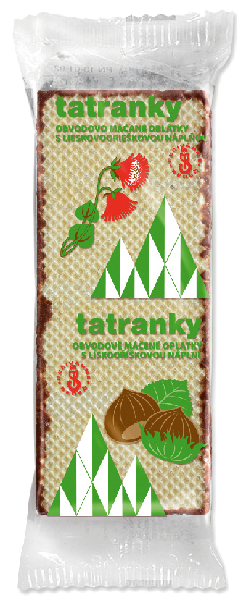 Tatranky331,7I.D.C. Holding, a.s.646,9209,09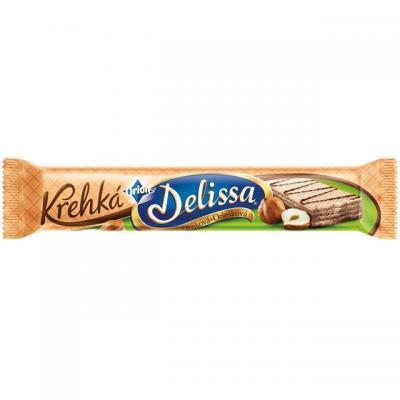 Křehká Delissa oříšková341,6Nestlé57*7,9232,35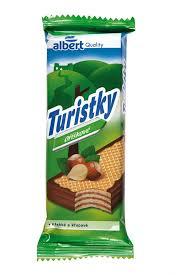 Turistky oříškové Albert Quality351,5WISSA, spol. s.r.o.63,5*4,9140,00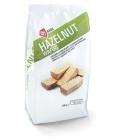 Hazelnut Wafers Albert Basic4001Albert Heijn B.V.72,529,573,75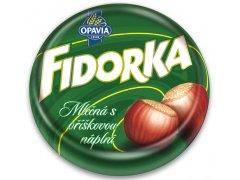 Fidorka mléčná s oříškovou náplní Opavia300,8Mondelez Czech Republic s.r.o.27*8,9296,67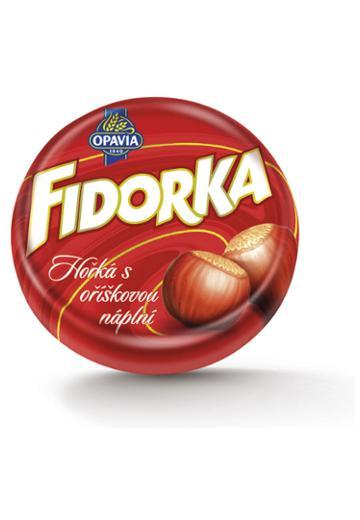 Fidorka hořká s oříškovou náplní Opavia300,8Mondelez Czech Republic s.r.o.27*8,9296,67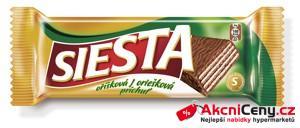 Siesta oříšková příchuť360Kraft Foods CR s.r.o.46*8,9247,22